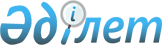 Об утверждении Методики по оценке эффективности достижения и реализации стратегических целей и задач в курируемых отрасли/сфере/регионе
					
			Утративший силу
			
			
		
					Совместный приказ Министра экономики и бюджетного планирования Республики Казахстан от 11 апреля 2014 года № 100 и Министра регионального развития Республики Казахстан от 12 апреля 2014 года № 107/ОД. Зарегистрирован в Министерстве юстиции Республики Казахстан 19 апреля 2014 года № 9349. Утратил силу приказом Министра национальной экономики Республики Казахстан от 18 декабря 2014 года № 146      Сноска. Утратил силу приказом Министра национальной экономики РК от 18.12.2014 № 146 (вводится в действие по истечении десяти календарных дней после дня его первого официального опубликования).      В соответствии с пунктом 25 Системы ежегодной оценки эффективности деятельности центральных государственных и местных исполнительных органов областей, города республиканского значения, столицы, утвержденной Указом Президента Республики Казахстан от 19 марта 2010 года № 954 ПРИКАЗЫВАЕМ:



      1. Утвердить прилагаемую Методику по оценке эффективности достижения и реализации стратегических целей и задач в курируемых отрасли/сфере/регионе. 



      2. Департаменту стратегического планирования и анализа Министерства экономики и бюджетного планирования Республики Казахстан (Шаймарданов Ж.Н.) и Департаменту мониторинга и оценки регионов Министерства регионального развития Республики Казахстан (Батанов А.С.): 



      1) обеспечить в установленном законодательством порядке государственную регистрацию настоящего совместного приказа в Министерстве юстиции Республики Казахстан; 



      2) в течение 10 календарных дней после государственной регистрации обеспечить официальное опубликование настоящего приказа в информационно-правовой системе «Әділет» и в официальных средствах массовой информации; 



      3) довести настоящий совместный приказ до сведения центральных государственных и местных исполнительных органов; 



      4) обеспечить размещение настоящего совместного приказа на Интранет-портале и интернет-ресурсах Министерств экономики и бюджетного планирования и регионального развития Республики Казахстан. 



      3. Контроль за исполнением настоящего совместного приказа возложить на вице-министра экономики и бюджетного планирования Республики Казахстан Абылкасымову М.Е. и первого заместителя министра регионального развития Республики Казахстан Ускенбаева К.А. 



      4. Настоящий совместный приказ вводится в действие со дня государственной регистрации и подлежит официальному опубликованию. 

Утверждена           

совместным приказом      

Министра экономики      

и бюджетного планирования   

Республики Казахстан     

от 11 апреля 2014 года № 100 

и Министра регионального   

развития Республики Казахстан 

от 12 апреля 2014 года № 107/НҚ 

Методика

по оценке эффективности достижения и реализации

стратегических целей и задач в курируемых

отрасли/сфере/регионе  

1. Общие положения

      1. Настоящая Методика по оценке эффективности достижения и реализации стратегических целей и задач в курируемых отрасли/сфере/регионе (далее – Методика) разработана в целях реализации Системы ежегодной оценки деятельности центральных государственных и местных исполнительных органов областей, города республиканского значения, столицы, утвержденной Указом Президента Республики Казахстан от 19 марта 2010 года № 954 (далее – Система оценки).



      2. Методика предназначена для определения эффективности мер оцениваемых центральных государственных и местных исполнительных органов (далее – государственные органы), направленных на развитие курируемой отрасли/сферы/региона. 



      3. Оценка эффективности достижения и реализации стратегических целей и задач в курируемых отрасли/сфере/регионе (далее – Оценка эффективности) осуществляется согласно Графику проведения ежегодной оценки эффективности деятельности государственных органов, утверждаемому Администрацией Президента Республики Казахстан (далее – График оценки). 



      4. Оценка эффективности осуществляется следующими государственными органами (далее – уполномоченные на оценку государственные органы): 

      Министерством экономики и бюджетного планирования Республики Казахстан (далее – уполномоченный орган по государственному планированию) – оценка эффективности центральных государственных органов, за исключением оценки эффективности уполномоченного органа по государственному планированию;

      Министерством регионального развития Республики Казахстан (далее – уполномоченный орган по региональному развитию) – оценка эффективности местных исполнительных органов;

      Канцелярией Премьер-Министра Республики Казахстан – оценка эффективности уполномоченного органа по государственному планированию;

      Администрацией Президента Республики Казахстан – оценка эффективности центральных государственных органов, непосредственно подчиненных и подотчетных Президенту Республики Казахстан. 



      5. Для проведения оценки эффективности центральных государственных органов уполномоченным органом по государственному планированию создается Рабочая подгруппа из числа должностных лиц (далее – Рабочая подгруппа), являющаяся подгруппой рабочего органа Экспертной комиссии по формированию экспертного заключения о результатах общей оценки эффективности по направлениям в рамках Системы оценки (далее – Экспертная комиссия). 



      6. Для проведения оценки эффективности местных исполнительных органов уполномоченным органом по региональному развитию создается Рабочая подгруппа из числа должностных лиц, являющаяся подгруппой рабочего органа Экспертной комиссии по формированию экспертного заключения о результатах оценки эффективности по направлению «Достижение и реализация стратегических целей и задач в курируемых отрасли/сфере/регионе» в рамках Системы оценки.  

2. Источники информации для оценки эффективности достижения

и реализации стратегических целей и задач

в курируемых отрасли/сфере/регионе

      7. Оценка эффективности осуществляется на основании: 

      стратегического плана центрального государственного органа, в том числе разделов 2, 3 и 6;

      отчета о реализации стратегического плана центрального государственного органа;

      программ развития территории области, города республиканского значения, столицы (далее – Программа развития территории), в том числе разделов 2 и 4;

      отчета о реализации Программы развития территории;

      статистических и ведомственных данных;

      других источников (при наличии).



      8. Рабочие подгруппы указанные в п. 5 и п. 6 проводят анализ отчетной информации оцениваемых государственных органов на предмет их достоверности. 



      9. Достоверность данных подтверждается статистическими данными, международными показателями конкурентоспособности, а также данными отраслевых центральных государственных органов.  

3. Перепроверка данных, содержащихся в отчетной

информации оцениваемых государственных органов

      10. В соответствии с пунктом 51 Системы оценки уполномоченными на оценку государственными органами осуществляется перепроверка данных, содержащихся в отчетной информации оцениваемых государственных органов (далее – Перепроверка). 



      11. Перепроверка проводится на предмет определения достоверности информации по достижению прямых и конечных результатов стратегического плана государственных органов/Программы развития территории. 



      12. Перепроверка прямых результатов стратегического плана/Программы развития территории может осуществляться путем сбора и анализа подтверждающих документов (ведомственные отчеты, акты выполненных работ и оказанных услуг, протокола, письма и другое). 



      13. Перепроверка конечных результатов стратегического плана/Программы развития территории осуществляется на основании анализа статистических данных, ведомственных отчетов и иной дополнительной информации. 



      14. Процедура перепроверки состоит из запрашивания у оцениваемых государственных органов подтверждающих документов, проведения сверки отчетной информации, составления Акта сверки по итогам перепроверки данных, содержащихся в отчетной информации (далее – Акт сверки) по форме согласно Приложению 1 к настоящей Методике. 



      15. В рамках Перепроверки уполномоченные на оценку государственные органы могут получать электронные копии подтверждающих документов, кроме документов, имеющих гриф секретности.  

4. Оценка эффективности достижения и реализации стратегических

целей и задач в курируемых отрасли/сфере/регионе

      16. Оценка эффективности осуществляется по следующим 2 видам критериев: 

      1. Процессные критерии:

      1) качество и полнота анализа стратегического плана/Программы развития территории; 

      2) анализ качества управления рисками (только для центральных государственных органов). 

      2. Результативные критерии:

      3) достижение целей и задач стратегического плана/Программы развития территории. 



      17. Оценка эффективности для центральных государственных органов рассчитывается с учетом весового значения каждого критерия по следующей формуле: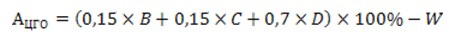       где:

      АЦГО – оценка эффективности достижения и реализации стратегических целей и задач в курируемых отрасли/сфере/регионе для центральных государственных органов;

      B – качество и полнота анализа стратегического плана, весовое значение – 0,15

      C – анализ качества управления рисками, весовое значение – 0,15;

      D – достижение целей и задач стратегического плана, весовое значение – 0,7;

      W – вычет баллов, определенный в разделе 8 Методики.

      Итоговый балл оценки эффективности достижения и реализации стратегических целей и задач в курируемых отрасли/сфере/регионе формируется с учетом математического округления до двух знаков после запятой.



      18. Оценка эффективности для местных исполнительных органов осуществляется с учетом весового значения каждого критерия по следующей формуле: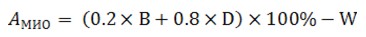       где:

      АМИО – оценка эффективности достижения и реализации стратегических целей и задач в курируемых отрасли/сфере/регионе для местных исполнительных органов;

      B – качество и полнота анализа Программы развития территории, весовое значение – 0,2;

      D – достижение целей и задач Программы развития территории, весовое значение – 0,8;

      W – вычет баллов, определенный в разделе 8 Методики.

      Итоговый балл оценки эффективности достижения и реализации стратегических целей и задач в курируемых отрасли/сфере/регионе формируется с учетом математического округления до двух знаков после запятой.



      19. Расчет по критерию «Качество и полнота анализа стратегического плана/Программы развития территории» осуществляется на основании соответствующих разделов стратегического плана/Программы развития территории. 

      Коэффициент качества и полноты анализа выявляется экспертным путем в соответствии с нормативными правовыми актами в сфере государственного планирования, в частности, разработки стратегических планов/Программы развития территории.



      20. Расчет коэффициента «Качество и полнота анализа стратегического плана/Программы развития территории» осуществляется по следующей формуле: 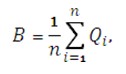       где:

      B – коэффициент качества и полноты анализа стратегического плана/Программы развития территории;

      Qi – коэффициент качества и полноты анализа каждой основной сферы/направления деятельности государственного органа;

      n – общее количество основных сфер/направлений деятельности государственного органа.

      Если сфера деятельности имеет два и более направлений, то каждому направлению присваивается соответствующий коэффициент.

      В целом по сфере коэффициент (Qi) равен сумме коэффициентов по каждому направлению, деленной на количество направлений.



      21. Для центральных государственных органов осуществляется оценка второго раздела стратегического плана в разрезе основных сфер/направлений деятельности государственного органа. Перечень сфер деятельности центральных государственных органов Республики Казахстан приведен в приложении 2 к настоящей Методике. 



      22. Оценка качества и полноты анализа стратегического плана проводится по следующим параметрам: 

      1) определение основных проблем в регулируемой сфере/направлении с соответствующим анализом потребностей населения/благополучателей, на решение которых направлен стратегический план;

      2) актуальность данных, представленных в анализе текущей ситуации.

      При этом каждая основная сфера/направление деятельности государственного органа (Qi) оценивается по вышеперечисленным двум параметрам (qi) по следующей формуле: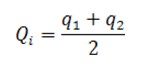       где на каждый вышеуказанный параметр (qi) присваивается соответствующий коэффициент: 1; 0,5; 0.

      По первому параметру (q1):

      если в соответствующей сфере/направлении стратегического плана отражены текущие, на момент разработки стратегического плана, проблемы с соответствующим анализом потребностей населения/благополучателей, то q1 = 1;

      если в соответствующей сфере/направлении стратегического плана текущие проблемы отражены частично и/или с неполным анализом потребностей населения/благополучателей, то q1 = 0,5;

      если в соответствующей сфере/направлении стратегического плана текущие проблемы не отражены в стратегическом плане и/или не проводился анализ потребностей населения/благополучателей, то q1 = 0.

      По второму параметру (q2):

      если в анализе стратегического плана по соответствующей сфере/направлению представлены/используются данные за последние три года, то q2 = 1;

      если в анализе стратегического плана по соответствующей сфере/направлению частично представлены/используются данные за последние три года, то q2 = 0,5;

      если в анализе стратегического плана по соответствующей сфере/направлению не представлены/используются данные за последние три года, то q2 = 0.



      23 .Для местных исполнительных органов осуществляется оценка второго раздела Программы развития территорий в разрезе основных сфер/направлений деятельности государственного органа. Перечень сфер деятельности местных исполнительных органов Республики Казахстан в рамках Программы развития территорий приведен в приложении 3 к настоящей Методике. 

      Оценка качества и полноты анализа Программы развития территорий проводится по следующим параметрам:

      1) определение основных проблем развития, стоящих перед регионом, на решение которых направлена Программа развития территории;

      2) актуальность данных, представленных в анализе текущей ситуации.

      При этом каждая основная сфера/направление деятельности государственного органа (Qi) оценивается по вышеперечисленным двум параметрам (qi) по следующей формуле: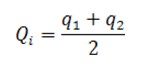       где на каждый вышеуказанный параметр (qi) присваивается соответствующий коэффициент: 1; 0,5; 0.

      По первому параметру (q1):

      если в соответствующей сфере/направлении Программы развития территории отражены текущие проблемы развития региона с соответствующим анализом потребностей населения/ благополучателей, то  q1 = 1;

      если в ПРТ текущие проблемы развития региона отражены частично и/или с неполным анализом потребностей населения/благополучателей, то  q1 = 0,5;

      если текущие проблемы развития региона не отражены в Программе развития территории и/или не проводился анализ потребностей населения/ благополучателей, то q1 = 0.

      По второму параметру (q2):

      если в анализе Программы развития территории по соответствующей сфере/направлению представлены/используются данные за последние три года, то q2 = 1;

      если в анализе Программы развития территории по соответствующей сфере/направлению частично представлены/используются данные за последние три года, то q2 = 0,5;

      если в анализе Программы развития территории по соответствующей сфере/направлению не представлены/используются данные за последние три года, то q2 = 0.



      24. Коэффициент критерия «Анализ качества управления рисками» для центральных государственных органов определяется путем анализа раздела 6 стратегического плана. 

      6 раздел «Анализ и управление рисками» анализируется на предмет разработки соответствующих мероприятий государственного органа, направленных на снижение риска, а также влияние мероприятий по управлению рисками на результативность государственного органа.

      При определении коэффициента критерия «Анализ качества управления рисками» учитывается степень влияния и соответствие рисков на достижение стратегических целей третьего раздела стратегического плана.

      Анализ качества предусмотренных мероприятий по управлению рисками осуществляется экспертным путем посредством соотношения предусмотренных мероприятий к возможным рискам. При этом данный метод выявляет формальные мероприятия, которые не способствуют снижению/предотвращению риска.

      Расчет коэффициента «Анализ качества управления рисками» осуществляется по следующей формуле: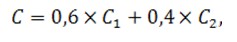       где:

      С – коэффициент анализа качества рисков;

      С1 – параметр влияния рисков на стратплан;

      С2 – параметр соответствия количества рисков целям 3 раздела стратегического плана.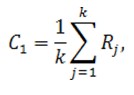       где:

      Rj – степень влияния риска на стратплан;

      k – общее количество рисков.

      При этом на каждый предусмотренный риск присваивается соответствующий коэффициент: 1; 0,5; 0.

      Если риск влияет на ход реализации стратегического плана, и предусмотренные мероприятия направлены на снижение/предотвращение риска, то Rj = 1.

      Если риск влияет на ход реализации стратегического плана, но предусмотренные мероприятия не направлены на снижение/предотвращение риска, то Rj = 0,5.

      Если риск не влияет на ход реализации стратегического плана, то Rj = 0.

      Параметр соответствия количества рисков целям 3 раздела стратегического плана принимает значения: 1; 0,5; 0.

      Если каждой цели 3 раздела соответствует риски 6 раздела, то С2 = 1;

      Если половине целей 3 раздела соответствуют риски 6 раздела, то С2 = 0,5;

      Если менее половине целей 3 раздела соответствуют риски 6 раздела, то С2 = 0.



      25. Критерий «Достижение целей и задач стратегического плана/Программы развития территории» определяется путем расчета коэффициента достижения целей. Коэффициент достижения целей в свою очередь состоит из двух составляющих: коэффициента достижения целевых индикаторов, запланированных в достижение соответствующей цели, и коэффициента реализации задач, запланированных в реализацию соответствующей цели. 



      26. Расчет коэффициента критерия «Достижение целей и задач стратегического плана/Программы развития территории» осуществляется по следующей формуле: 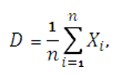       где:

      D – коэффициент достижения целей и задач стратегического плана/Программы развития территории;

      Xi – коэффициент достижения каждой цели с соответствующими задачами;

      n – количество целей.

      Расчет коэффициента достижения каждой цели с соответствующими задачами (Xi) производится по следующей формуле: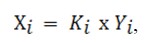       где:

      Ki – коэффициент достижения цели стратегического плана/Программы развития территории;

      Yi – коэффициент реализации задач стратегического плана/Программы развития территории, запланированных в реализацию соответствующей цели.

      Коэффициент достижения цели (Ki) рассчитывается по следующей формуле: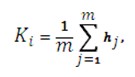       где:

      hj – коэффициент достижения каждого целевого индикатора, предусмотренного в достижение соответствующей цели; 

      m – общее количество целевых индикаторов, предусмотренных в достижение соответствующей цели. 

      Расчет коэффициента достижения каждого целевого индикатора (hj), предусмотренного в достижение соответствующей цели стратегического плана/ Программы развития территории осуществляется путем соотношения фактического исполнения (улучшения либо ухудшения) к запланированному улучшению. 

      При этом если hj > 1, то hj = 1, если hj < 0, то hj = 0.

      При расчете коэффициента достижения целей стратегического плана/Программы развития территории учитывается следующее:

      целевой индикатор, не имеющий планового значения на отчетный период, в расчет коэффициента достижения цели не принимается;

      в случае отсутствия официальных статистических данных на момент проведения оценки, в расчет принимаются оперативные данные. При невозможности представления оперативных данных, целевой индикатор в расчет коэффициента достижения цели не принимается.

      Коэффициент реализации задач (Yi), запланированных в реализацию соответствующей цели стратегического плана/Программы развития территории, определяется путем анализа достижения каждого показателя прямого результата, предусмотренного во исполнение соответствующей задачи.

      Расчет степени реализации задач стратегического плана/Программы развития территории, запланированных в реализацию соответствующей цели осуществляется по следующей формуле: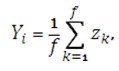       где: 

      Yi – коэффициент реализации задач стратегического плана/Программы развития территории, запланированных в реализацию соответствующей цели; 

      zk – коэффициент реализации каждой задачи стратегического плана/Программы развития территории; 

      f – общее количество задач стратегического плана/Программы развития территории, запланированных в реализацию соответствующей цели. 

      При этом расчет коэффициента реализации каждой задачи стратегического плана/Программы развития территории (zk) осуществляется по следующей формуле: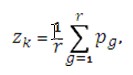       где: 

      pg – коэффициент реализации каждого показателя прямого результата, предусмотренного в реализацию соответствующей задачи стратегического плана/Программы развития территории; 

      r – общее количество показателей прямых результатов, предусмотренных в реализацию соответствующей задачи стратегического плана/Программы развития территории. 

      Расчет коэффициента достижения каждого показателя прямого результата стратегического плана/Программы развития территории, предусмотренного в реализацию соответствующей задачи стратегического плана/Программы развития территории (pg), осуществляется путем соотношения фактического исполнения (улучшения либо ухудшения) к запланированному.

      При этом если pg > 1, то pg = 1, если pg < 0, то pg = 0. 

      При расчете коэффициента реализации задач стратегического плана/Программы развития территории учитывается следующее: 

      показатель прямого результата, не имеющий планового значения на отчетный период, в расчет коэффициента реализации задачи не принимается;

      в случае отсутствия официальных статистических данных на момент проведения оценки, в расчет принимаются оперативные данные. При невозможности представления оперативных данных, показатель прямого результата в расчет коэффициента реализации задач не принимается. 

5. Заключение о результатах оценки эффективности достижения

и реализации стратегических целей и задач в курируемых

отрасли/сфере/регионе

      27. Заключение о результатах оценки эффективности деятельности центрального государственного и местного исполнительного органа по достижению и реализации стратегических целей и задач в курируемых отрасли/сфере/регионе (далее – Заключение) составляется по форме согласно приложению 4 к настоящей Методике. 

      Заключение составляется в следующем порядке:

      в графе «Баллы» указываются баллы в разрезе критериев;

      в графе «Коэффициент» указываются коэффициенты в разрезе критериев;

      в строке «Вычет баллов» указываются вычтенные баллы в соответствии с разделом 9 настоящей Методики.

      в строке «Общая оценка» указывается общий балл, рассчитанный по формуле согласно пункту 16, 17, настоящей Методики.

      В разделе «Аналитический отчет и выводы по оценке деятельности центрального государственного органа/местного исполнительного органа» приводится подробный анализ результатов достижения и реализации запланированных целей и задач центрального государственного органа или местного исполнительного органа, в том числе:

      анализ качества и полноты анализа стратегического плана/Программы развития территории;

      анализ достижения целей и задач стратегического плана/Программы развития территории;

      анализ качества управления рисками;

      информация о вычете баллов.

      Кроме того, в данном разделе отражаются соответствующие выводы в зависимости от результатов оценки.

      В соответствии с полученным результатом оценки определяется степень эффективности деятельности государственного органа. Высокая степень эффективности государственного органа соответствует показателю оценки от 90 до 100 баллов, средняя степень – от 70 до 89,99 баллов, низкая степень – от 50 до 69,99 баллов. Неэффективной признается деятельность государственного органа, набравшего по результатам оценки менее 49,99 баллов.

      В разделе «Рекомендации по улучшению деятельности центрального государственного органа/местного исполнительного органа» подробно описываются рекомендации по дальнейшему улучшению деятельности государственного органа, а также иные имеющиеся рекомендации. 

6. Процедура обжалования результатов оценки

      28. С момента получения Заключения оцениваемый государственный орган в случае несогласия с результатами оценки вправе в течение пяти рабочих дней направить в уполномоченный на оценку государственный орган свои возражения. 



      29. Обжалование результатов оценки должны быть аргументированным и обоснованным с представлением подтверждающих документов. Возражения без подтверждающих документов и обоснования, а также противоречащие положениям нормативных правовых актов в сфере государственного планирования и правил разработки стратегических планов/Программы развития территории не рассматриваются. 



      30. В случае отсутствия возражений к результатам оценки оцениваемый государственный орган в течение пяти рабочих дней предоставляет в уполномоченный на оценку государственный орган соответствующее уведомление. По истечении установленного срока возражения оцениваемых государственных органов не принимаются. 



      31. Для проведения процедуры обжалования в уполномоченном на оценку государственном органе формируется Специальная комиссия, в состав которой не могут входить сотрудники, участвовавшие в оценке государственных органов, представивших возражения. 

      Количество и состав Специальной комиссии определяются уполномоченным на оценку государственным органом самостоятельно, но не менее 5 человек.



      32. В течение пяти рабочих дней со дня получения возражений от оцениваемых государственных органов с подтверждающими документами, уполномоченным на оценку государственным органом формируются и вносятся на рассмотрение Специальной комиссии Таблицы разногласий по результатам оценки эффективности деятельности государственных органов (далее - Таблица разногласий) по форме согласно приложению 5 к настоящей Методике. 



      33. Специальная комиссия проводит заседания по рассмотрению возражений и определению объективности результатов оценки, на которые приглашаются представители оцениваемых государственных органов, подавших возражения, представители заинтересованных отраслевых центральных государственных органов, а также сотрудники, участвовавшие в оценке государственных органов. 



      34. По результатам заседаний Специальной комиссии Таблицы разногласий дорабатываются, подписываются председателем Специальной комиссии и доводятся до сведения оцениваемого государственного органа. 



      35. В течение пятнадцати календарных дней со дня получения возражений от оцениваемых государственных органов уполномоченный на оценку государственный орган направляет в рабочий орган Экспертной комиссии и оцениваемые государственные органы итоговые заключения.  

7. Порядок проведения оценки реорганизованных

и упраздненных государственных органов

      36. В случае реорганизации или упразднения государственного органа в первом полугодии оцениваемого года оценка данного государственного органа осуществляется в рамках оценки государственного органа-правопреемника в соответствии с данной методикой. 



      37. В случае реорганизации или упразднения государственного органа во втором полугодии оцениваемого года оценка его деятельности не осуществляется, а результаты анализа деятельности данного государственного органа учитываются при разработке рекомендаций и предложений, данных по итогам оценки государственному органу – правопреемнику. 

8. Процедура определения своевременности, полноты и достоверности отчетной информации оцениваемых

государственных органов 

      38. Оцениваемый государственный орган своевременно представляет/размещает полную и достоверную отчетную информацию на официальном интернет-ресурсе (сайте) государственного органа в соответствии с Графиком оценки. 



      39. В случаях представления/размещения на официальном интернет-ресурсе несвоевременной, неполной, недостоверной отчетной информации государственного органа, из итоговой оценки государственного органа по данному направлению вычитаются штрафные баллы. 



      40. Несвоевременной признается отчетная информация, представленная/размещенная на официальном интернет-ресурсе позже срока, предусмотренного Графиком оценки. 

      За представление/размещение государственным органом несвоевременной отчетной информации производится вычитание 1,5 (полтора) штрафных балла.

      За отсутствие отчетной информации на официальном интернет-ресурсе производится вычитание 2 (двух) штрафных баллов, за исключением информации ДСП, секретных.



      41. Неполной признается отчетная информация, в которой отсутствуют элементы (приложения, разделы, таблицы, значения показателей и др.), предусмотренные установленными требованиями к структуре отчетной информации. 

      За представление/размещение государственным органом неполной отчетной информации производится вычитание 2 (двух) штрафных баллов.



      42. Недостоверной признается отчетная информация, в ходе перепроверки которой выявлены несоответствующие действительности факты. 

      Указанные факты фиксируются в Акте сверки (Приложение 1).

      За представление/размещение государственным органом недостоверной отчетной информации производится вычитание 0,2 штрафных балла за каждый зафиксированный факт. 

      За представление/размещение повторной, с учетом Акта сверки предыдущего отчетного года, недостоверной отчетной информации производится вычитание 0,5 штрафных баллов за каждый зафиксированный факт.

      Сумма вычитаемых за представление/размещение недостоверной информации штрафных баллов не должна превышать 6,5 баллов.



      43. Информация о вычетах отражается в Заключении в разделе «Аналитический отчет и выводы по оценке деятельности центрального государственного органа/местного исполнительного органа». 

Приложение 1        

к Методике по оценке     

эффективности достижения  

и реализации стратегических

целей и задач в курируемых

отрасли/сфере/регионе    

Форма      

                               Акт сверки

              по итогам перепроверки данных, содержащихся

                        в отчетной информации                  (наименование центрального государственного

                    органа/местного исполнительного органа)(отчетный период)      1. Согласно Графику оценки срок представления/размещения

государственным органом отчетной информации:

«____» ____________ 201___ года.

      1) Фактическая дата представления/размещения отчетной

информации: «___» __________ 201_ года.

      2) Отсутствует отчетная информация на интернет-ресурсе

государственного органа.

Вычет составляет: ______ балла.

      2. Представлена/размещена неполная информация, в том числе

отсутствуют следующие элементы (приложения, разделы, таблицы,

значения показателей и др.), предусмотренные установленными

требованиями к структуре отчетной информации:

      1) 

      2) 

      Вычет составляет: ______ балла.

      3. Представлена/размещена недостоверная информация. В ходе

перепроверки выявлены следующие несоответствия действительности

фактов:      Вычет составляет: ______ балла.

      Итоговый вычет: ______ балла.

Приложение 2        

к Методике по оценке     

эффективности достижения  

и реализации стратегических

целей и задач в курируемых

отрасли/сфере/регионе    

Форма      

                               Перечень

                    сфер деятельности центральных

                        государственных органов

                         Республики Казахстан

Приложение 3        

к Методике по оценке     

эффективности достижения  

и реализации стратегических

целей и задач в курируемых

отрасли/сфере/регионе    

Форма      

                                  Перечень

               сфер деятельности местных исполнительных органов

                    Республики Казахстан в рамках Программы

                             развития территории

Приложение 4        

к Методике по оценке     

эффективности достижения  

и реализации стратегических

целей и задач в курируемых

отрасли/сфере/регионе    

Форма      

                       Заключение о результатах оценки

                          эффективности достижения

                 и реализации стратегических целей и задач в

                      курируемых отрасли/сфере/регионе

                  ___________________________________________________

                       (наименование центрального государственного

                          органа/местного исполнительного органа)____________________

(отчетный период)Аналитический отчет и выводы по оценке деятельности центрального

государственного органа/местного исполнительного органа:

_____________________________________________________________________

_____________________________________________________________________

Рекомендации по улучшению деятельности центрального государственного

органа/местного исполнительного органа:

Приложение 5        

к Методике по оценке     

эффективности достижения  

и реализации стратегических

целей и задач в курируемых

отрасли/сфере/регионе    

Форма      

                          Таблица разногласий

                  по результатам оценки эффективности

                  деятельности государственных органов

        ____________________________________________________________

                    (наименование государственного органа)

                    по направлению «Достижение и реализация

                        стратегических целей и задач 

                     в курируемых отрасли/сфере/регионе»      Выводы: по критерию 1: ______________________________________; 

      по критерию 2: ___________________________________________;

      … 

      Общий балл с учетом итогов обжалования составил __________
					© 2012. РГП на ПХВ «Институт законодательства и правовой информации Республики Казахстан» Министерства юстиции Республики Казахстан
				Министр экономики и

бюджетного планирования

Республики Казахстан

 

Е. ДосаевМинистр регионального развития Республики Казахстан  

Б. Жамишев№Наименование Вычитаемые баллы1Представление/размещение неполной информации2Представление/размещение недостоверной информации3Отсутствие отчетной информации на интернет-ресурсе4Представление/размещение неполной информацииВсего:Всего:№Наименование целевого индикатора/показателя прямого результатаПлан отчетного периодаФакт отчетного периодаФакт отчетного периода по итогам перепроверкиВычет балловПримечание1…Представитель

уполномоченного

органа, должность________

(дата)_________

(подпись)_________________

(расшифровка

подписи)Представитель

оцениваемого

госоргана,

должность________

(дата)_________

(подпись)_________________

(расшифровка

подписи)№ЗначениеНаименование сферы/направленияИсточникМинистерство финансов Республики КазахстанМинистерство финансов Республики КазахстанМинистерство финансов Республики КазахстанМинистерство финансов Республики Казахстан1СфераИсполнение бюджетаПоложение2СфераНалогообложениеПоложение3СфераТаможенное делоПоложение4СфераГосударственное и гарантированное государством заимствование, управление правительственным и гарантированным государством долгом и долгом перед государствомПоложение5СфераВнутренний государственный финансовый контроль Положение6СфераГосударственные закупкиПоложение7СфераБюджетное кредитованиеПоложение8СфераУправление государственным имуществом и государственный мониторинг собственностиПоложение9СфераКонтроль за проведением процедур реабилитации и банкротстваПоложение10СфераПротиводействие легализации (отмыванию) доходов, полученных незаконным путем, и финансированию терроризмаПоложение11СфераБухгалтерский учет и финансовая отчетность, аудиторская деятельностьПоложениеАгентство Республики Казахстан по статистикеАгентство Республики Казахстан по статистикеАгентство Республики Казахстан по статистикеАгентство Республики Казахстан по статистике1СфераСтатистическая деятельностьПоложение1.1НаправлениеФормирование статистической методологии и статистического инструментарияПоложение1.2НаправлениеУдовлетворение потребности общества, государства и международного сообщества в официальной статистической информацииПоложение1.3НаправлениеМежотраслевая координация государственной статистической деятельностиПоложениеМинистерство труда и социальной защиты населения Республики КазахстанМинистерство труда и социальной защиты населения Республики КазахстанМинистерство труда и социальной защиты населения Республики КазахстанМинистерство труда и социальной защиты населения Республики Казахстан1СфераТруд, в том числе безопасность и охрана трудаПоложение2СфераЗанятостьПоложение3СфераСоциальное обеспечение, в том числе пенсионное обеспечение и обязательное социальное страхованиеПоложение4СфераСоциальная поддержка, в том числе социальная помощь, предоставление специальных социальных услугПоложение5СфераРеализация в пределах своей компетенции государственной политики в области миграции населенияПоложениеМинистерство юстиции Республики КазахстанМинистерство юстиции Республики КазахстанМинистерство юстиции Республики КазахстанМинистерство юстиции Республики Казахстан1СфераПравовое обеспечение деятельности государстваПоложение1.1НаправлениеУчастие в формировании национального законодательства, направленного на обеспечение верховенства прав и свобод человека и гражданина, суверенитета Республики Казахстан, устойчивое и поступательное развитие казахстанского общества и государства путем участия в разработке и реализации общегосударственной стратегии развития, ведения законопроектной работы, анализа, совершенствования, систематизации законодательства, проведения юридической экспертизы проектов нормативных правовых актовПоложение1.2НаправлениеПравовое обеспечение деятельности Казахстана на международной арене в целях защиты его национальных интересов и укрепления авторитета Республики в мировом сообществе, в том числе путем подготовки и заключения международных договоров Республики КазахстанПоложение1.3НаправлениеОсуществление государственной регистрации юридических лиц, прав на недвижимое имущество и сделок с ним, залогов отдельных видов движимого имущества, нормативных правовых актов центральных государственных органов, местных представительных и исполнительных органов, актов гражданского состояния, а также осуществление государственного учета нормативных правовых актов Республики Казахстан и контроля за нимиПоложение1.4НаправлениеОрганизация правовой помощи и оказания юридических услуг и обеспечение правовой пропагандыПоложение1.5НаправлениеОрганизация и осуществление судебно-экспертной деятельностиПоложение1.6НаправлениеОсуществление государственной политики в области защиты прав интеллектуальной собственностиПоложение1.7НаправлениеОсуществление производства по делам об административных правонарушениях в соответствии с законодательствомПоложение1.8НаправлениеРеализация государственной политики, а также государственное регулирование деятельности в сфере исполнения исполнительных документов, организации работы по учету, хранению, оценке и дальнейшему использованию имущества, обращенного (поступившего) в республиканскую собственность. Положение Министерство по чрезвычайным ситуациям Республики КазахстанМинистерство по чрезвычайным ситуациям Республики КазахстанМинистерство по чрезвычайным ситуациям Республики КазахстанМинистерство по чрезвычайным ситуациям Республики Казахстан1СфераФормирование системы Гражданской обороны и материального резерваПоложение2СфераПредупреждение, ликвидация чрезвычайных ситуаций техногенного характераПоложение3СфераПредупреждение, ликвидация чрезвычайных ситуаций природного характераПоложениеМинистерство иностранных дел Республики КазахстанМинистерство иностранных дел Республики КазахстанМинистерство иностранных дел Республики КазахстанМинистерство иностранных дел Республики Казахстан1СфераРеализация внешнеполитического курса Республики КазахстанПоложение1.1НаправлениеРеализация внешнеполитического курса Республики Казахстан, содействие осуществлению внешнеэкономической политики и укреплению международного авторитета Республики КазахстанПоложение1.2НаправлениеОбеспечение дипломатическими средствами и методами защиты суверенитета, безопасности, территориальной целостности и нерушимости границ Республики Казахстан, ее политических, торгово-экономических и иных интересов в отношениях с другими государствами и на международной аренеПоложение1.3НаправлениеОсуществление дипломатических и консульских отношений Республики Казахстан с иностранными государствами, международными организациямиПоложение1.4НаправлениеРеализация дипломатическими средствами и методами усилий Республики Казахстан по обеспечению международного мира, глобальной и региональной безопасностиПоложение2СфераЗащита прав и интересов Республики Казахстан, ее граждан и юридических лиц за рубежомПоложениеМинистерство экономики и бюджетного планирования Республики КазахстанМинистерство экономики и бюджетного планирования Республики КазахстанМинистерство экономики и бюджетного планирования Республики КазахстанМинистерство экономики и бюджетного планирования Республики Казахстан1СфераСтратегическое планирование и формирование основных приоритетов социально-экономического развития Республики КазахстанПоложение2СфераБюджетное планированиеПоложение3СфераНалоговая и бюджетная политикиПоложение4СфераПолитика в области таможенного дела5СфераГосударственное и гарантированное государством заимствование и долгПоложение6СфераГосударственная инвестиционная политика и политика поддержки инвестиций, создание благоприятного инвестиционного климата, государственно-частного партнерстваПоложение7СфераЗащита конкуренции и ограничение монополистической деятельностиПоложение8СфераЕстественные монополии и регулируемые рынкиПоложение9СфераМеждународные экономические и финансовые отношения, в том числе регулирование международной экономической интеграцииПоложение10СфераРегулирование и развитие внешнеторговой деятельностиПоложение11СфераРегулирование и развитие внутренней торговлиПоложение12СфераУправление государственными активами, в том числе повышение качества корпоративного управленияПоложение13СфераРазвитие системы государственного управленияПоложение14СфераРазвитие государственной политики в сфере оказания государственных услугПоложение15СфераМобилизационная подготовка и мобилизацияПоложение16СфераРазвитие государственной политики в сфере миграции населенияПоложение17СфераРазвитие «зеленой экономики»ПоложениеМинистерство транспорта и коммуникаций Республики КазахстанМинистерство транспорта и коммуникаций Республики КазахстанМинистерство транспорта и коммуникаций Республики КазахстанМинистерство транспорта и коммуникаций Республики Казахстан1СфераТранспорт и коммуникацияПоложение1.1НаправлениеРазвитие автодорожной отраслиПоложение1.2НаправлениеРазвитие железнодорожной отраслиПоложение1.3НаправлениеРазвитие гражданской авиацииПоложение1.4НаправлениеРазвитие водного транспортаПоложение1.5НаправлениеРазвитие автомобильного транспортаПоложение1.6НаправлениеОбеспечение безопасности транспортаПоложение2СфераИнформатизация и «электронное правительство»Положение3СфераСвязьПоложениеМинистерство охраны окружающей среды и водных ресурсов Республики КазахстанМинистерство охраны окружающей среды и водных ресурсов Республики КазахстанМинистерство охраны окружающей среды и водных ресурсов Республики КазахстанМинистерство охраны окружающей среды и водных ресурсов Республики Казахстан1СфераСтабилизация и улучшение качества окружающей средыПоложение1.1НаправлениеЭмиссии в окружающую средуПоложение1.2НаправлениеЭкологическое регулирование и контрольПоложение1.3НаправлениеГидрометеорологическая деятельность и экологический мониторингПоложение1.4НаправлениеНизкоуглеродное развитие и переход к «зеленой» экономикеПоложение2СфераИспользование и охрана водных ресурсовПоложение2.1НаправлениеРациональное и комплексное использование подземных вод, за исключением геологического изучения недр в части подземных водУказ Президента РК от 29 октября 2013 года № 6773СфераСохранение, рациональное использование и воспроизводство рыбных, лесных ресурсов, ресурсов животного мира, особо охраняемых природных территорийПоложение3.1НаправлениеРыбное хозяйствоПоложение3.2НаправлениеЛесное хозяйствоПоложение3.3НаправлениеСохранение, охрана, воспроизводство и устойчивое использование видового разнообразия животного мираПоложение3.4НаправлениеОсобо охраняемые природные территорииПоложениеАгентство Республики Казахстан по делам спорта и физической культурыАгентство Республики Казахстан по делам спорта и физической культурыАгентство Республики Казахстан по делам спорта и физической культурыАгентство Республики Казахстан по делам спорта и физической культуры1СфераФизическая культура и воспитаниеПоложение2СфераСпортПоложение3СфераИгорный бизнесПоложениеНациональное космическое агентство Республики КазахстанНациональное космическое агентство Республики КазахстанНациональное космическое агентство Республики КазахстанНациональное космическое агентство Республики Казахстан1СфераСоздание целевых космических системПоложение2СфераРазвитие объектов наземной космической инфраструктуры, включающей комплекс «Байконур»Положение3СфераПроведение космических исследований и развитие технологийПоложение4СфераПодготовка кадров космической отраслиПоложениеМинистерство сельского хозяйства Республики КазахстанМинистерство сельского хозяйства Республики КазахстанМинистерство сельского хозяйства Республики КазахстанМинистерство сельского хозяйства Республики Казахстан1СфераРазвитие агропромышленного комплексаПоложение1.1НаправлениеЖивотноводствоПоложение1.2НаправлениеРастениеводствоПоложение1.3НаправлениеПереработка сельскохозяйственной продукцииПоложениеНаправлениеРазвитие системы ветеринарной безопасностиПоложениеНаправлениеРазвитие системы фитосанитарной безопасностиПоложениеМинистерство регионального развития Республики КазахстанМинистерство регионального развития Республики КазахстанМинистерство регионального развития Республики КазахстанМинистерство регионального развития Республики Казахстан1СфераРегиональное развитиеПоложение2СфераРазвитие и поддержка частного предпринимательстваПоложение3СфераАрхитектура, градостроительство и строительная деятельностьПоложение4СфераЖилищно-коммунальное хозяйство:Положение4.1НаправлениеЭлектроснабжение (электросетевые объекты 0,4 кВ)Положение4.2НаправлениеВодоснабжение и водоотведениеПоложение4.3НаправлениеТеплоснабжение (кроме ТЭЦ и котельных с установленной мощностью 100 Гкал/час и более)Положение4.4НаправлениеГазоснабжениеПоложение4.5НаправлениеЖилищные отношения и коммунальное хозяйствоПоложение5СфераУправления земельными ресурсами, геодезической и картографической деятельностиПоложениеНациональный банк Республики КазахстанНациональный банк Республики КазахстанНациональный банк Республики КазахстанНациональный банк Республики Казахстан1СфераРазработка и проведение денежно-кредитной политики государстваПоложение2СфераОрганизация функционирования платежных системПоложение3СфераОсуществление валютного регулирования и валютного контроляПоложение4СфераСодействие обеспечению стабильности финансовой системыПоложение5СфераРегулирование, контроль и надзор финансового рынка и финансовых организаций, а также иных лиц в пределах компетенцииПоложение5.1НаправлениеБанковская системаПоложение5.2НаправлениеНакопительная пенсионная системаПоложение5.3НаправлениеРынок ценных бумагПоложение5.4НаправлениеСтрахование и страховая деятельностьПоложение6СфераОбеспечение надлежащего уровня защиты прав и законных интересов потребителей финансовых услугПоложение7СфераОсуществление статистической деятельности в области денежно-кредитной статистики и статистики внешнего сектораПоложениеМинистерство образования и науки Республики КазахстанМинистерство образования и науки Республики КазахстанМинистерство образования и науки Республики КазахстанМинистерство образования и науки Республики Казахстан1СфераОбразованиеПоложение1.1НаправлениеДошкольное образованиеПоложение1.2НаправлениеСреднее образованиеПоложение1.3НаправлениеТехническое и профессиональноеПоложение1.4НаправлениеВысшее образованиеПоложение2СфераНаучная и научно-техническая деятельностьПоложение3СфераЗащита прав детейПоложение4СфераМолодежная политикаПоложениеАгентство Республики Казахстан по регулированию естественных монополийАгентство Республики Казахстан по регулированию естественных монополийАгентство Республики Казахстан по регулированию естественных монополийАгентство Республики Казахстан по регулированию естественных монополий1СфераГосударственное регулирование сферы естественных монополий и ценообразования на регулируемых рынкахПоложение1.1НаправлениеКонтроль и регулирование деятельности субъектов естественных монополийПоложение1.2НаправлениеРегулирование цен на продукцию, товары и услуги по номенклатуре, установленной Правительством Республики КазахстанПоложение1.3НаправлениеЗащита прав потребителей в сфере осуществления деятельности субъектов естественных монополийПоложение1.4НаправлениеОбеспечение баланса интересов между потребителями и услугодателями в сферах (отраслях) государственного управления, находящихся в ведении АгентстваПоложение1.5НаправлениеОбеспечение эффективного функционирования субъектов естественных монополийПоложение1.6НаправлениеОбеспечение недискриминационного доступа к товарам (работам, услугам) и инфраструктуре субъектов регулируемого рынка, за исключением рынка в области телекоммуникаций и почтовой связиПоложение1.7НаправлениеСодействие развитию конкуренцииПоложениеАгентство Республики Казахстан по защите конкуренцииАгентство Республики Казахстан по защите конкуренцииАгентство Республики Казахстан по защите конкуренцииАгентство Республики Казахстан по защите конкуренции1СфераОсуществлении руководства в области защиты конкуренции и ограничения монополистической деятельности на соответствующих товарных рынках, а также защиты прав потребителейПоложениеНаправлениеСодействие развитию добросовестной конкуренцииПоложениеНаправлениеПредупреждение, выявление и расследование, пресечение правонарушений антимонопольного законодательства Республики КазахстанПоложение2НаправлениеКонтроль за экономической концентрациейПоложение3НаправлениеДемонополизация субъектов рынка, ограничивающих конкуренциюПоложениеМинистерство индустрии и новых технологий Республики КазахстанМинистерство индустрии и новых технологий Республики КазахстанМинистерство индустрии и новых технологий Республики КазахстанМинистерство индустрии и новых технологий Республики Казахстан1СфераИнновации и научно-техническое развитие страныПоложение2СфераРеализация государственной политики поддержки инвестиций; создания, функционирования и упразднения специальных экономических зонПоложение2.1НаправлениеРеализация государственной политики поддержки инвестицийПоложение2.2НаправлениеОбеспечение мер по реализации и мониторингу инвестиционных проектовПоложение2.3НаправлениеСоздание, функционирование и упразднение специальных экономических зонПоложение3СфераПромышленностьПоложение3.1НаправлениеГорно-металлургический комплексПоложение3.2НаправлениеМашиностроительная отрасльПоложение3.3НаправлениеСтройиндустрия и производство строительных материалов, мебельная и деревообрабатывающая промышленностьПоложение3.4НаправлениеХимическая промышленностьПоложение3.5НаправлениеФармацевтическая и медицинская промышленностьПоложение3.6НаправлениеЛегкая промышленностьПоложение3.7НаправлениеУгольная промышленностьПоложение4СфераТуризмПоложение4.1НаправлениеРазвитие сервиса в туристской отраслиПоложение4.2НаправлениеРазвитие инфраструктуры в туристской отраслиПоложение4.3НаправлениеПривлечение туристовПоложение5СфераЭнергетикаПоложение5.1НаправлениеЭлектроэнергетикаПоложение6СфераЭнергосбережение и энергоэффективностьПоложение7СфераТехническое регулирование и метрологияПоложение8СфераГеология и недропользованиеПоложение8.1НаправлениеГеологическое изучениеПоложение8.2НаправлениеВоспроизводство минерально-сырьевой базы, рациональное и комплексное использование недрПоложение8.3НаправлениеИспользование минеральных ресурсов, за исключением углеводородного сырьяПоложение8.4НаправлениеТвердые полезные ископаемые, подземные воды и лечебные грязиПоложение9СфераРазвитие местного (казахстанского) содержанияПоложение10СфераЭкспортный контрольПоложение11СфераИспользование атомной энергииПоложениеАгентство Республики Казахстан по делам государственной службыАгентство Республики Казахстан по делам государственной службыАгентство Республики Казахстан по делам государственной службыАгентство Республики Казахстан по делам государственной службы1СфераРеализация единой государственной политики в сфере государственной службыПоложение1.1НаправлениеСовершенствование и повышение эффективности государственной службыПоложение1.2НаправлениеСоздание эффективной системы отбора кадров и управления персоналом государственной службыПоложение1.3НаправлениеКоординация деятельности государственных органов по вопросам подготовки, переподготовки и повышения квалификации государственных служащихПоложение1.4НаправлениеМониторинг состояния кадрового состава и государственных должностей государственной службыПоложение1.5НаправлениеФормирование кадрового резерва административной государственной службыПоложение1.6НаправлениеОпределение порядка тестирования государственных служащих и кандидатов на занятие административных государственных должностейПоложение1.7НаправлениеРассмотрение дисциплинарных дел в отношении государственных служащих в соответствии с законодательством Республики КазахстанПоложение1.8НаправлениеКоординация работы дисциплинарных комиссий государственных органов по рассмотрению дисциплинарных дел административных государственных служащихПоложение1.9НаправлениеОценка эффективности управления персоналом в государственных органахПоложение1.10НаправлениеОсуществление контроля за соблюдением законодательства о государственной службе государственными органамиПоложение1.11НаправлениеОсуществление контроля за соблюдением служебной этики государственными служащимиПоложение2СфераРеализация единой государственной политики в пределах своей компетенции в сфере качества оказания государственных услугПоложение2.1НаправлениеОценка качества оказания государственных услуг, за исключением государственных услуг, оказываемых в электронной формеПоложение2.2НаправлениеОсуществление контроля качества оказания государственных услугПоложениеМинистерство нефти и газа Республики КазахстанМинистерство нефти и газа Республики КазахстанМинистерство нефти и газа Республики КазахстанМинистерство нефти и газа Республики Казахстан1СфераРазвитие нефтяной отраслиПоложениеСфераРазвитие газовой отраслиПоложение2СфераНефтехимическая промышленностьПоложение3СфераТранспортировка углеводородного сырья Положение4СфераМониторинг и контроль за выполнением недропользователями условий контрактов по углеводородному сырью и по соглашениям о разделе продукции, включая обязательства по казахстанскому содержанию в закупках товаров, работ и услуг и казахстанскому содержанию в кадрахПоложениеМинистерство культуры и информации Республики КазахстанМинистерство культуры и информации Республики КазахстанМинистерство культуры и информации Республики КазахстанМинистерство культуры и информации Республики Казахстан1СфераКультураПоложениеНаправлениеОхрана и использование объектов историко-культурного наследияПоложение2СфераРазвитие языковПоложение3СфераУкрепление внутриполитической стабильности межэтнического согласияПоложение4СфераГосударственные символыПоложение5СфераИнформацияПоложение6СфераАрхивное дело и документацияПоложение7СфераГосударственный социальный заказПоложениеМинистерство здравоохранения Республики КазахстанМинистерство здравоохранения Республики КазахстанМинистерство здравоохранения Республики КазахстанМинистерство здравоохранения Республики Казахстан1СфераОрганизация всех видов качественной медицинской помощи населению путем обеспечения эффективной деятельности субъектов здравоохраненияПоложение1.1НаправлениеОрганизация всех видов качественной медицинской помощи населениюПоложение1.2НаправлениеОбеспечение гарантированного объема бесплатной медицинской помощиПоложение1.3НаправлениеКонтроль качества медицинских услугПоложение2СфераПрофилактика заболеваний и формирование здорового образа жизниПоложение3СфераОбеспечение санитарно-эпидемиологического благополучияПоложение4СфераПовышение доступности и качества лекарственных средств для населенияПоложение5СфераМедицинское образование и наука, кадровая политика в области здравоохраненияПоложение5.1НаправлениеОбеспечение отрасли квалифицированными кадрамиПоложение5.2НаправлениеРазвитие медицинской наукиПоложение5.3НаправлениеРазвитие фармацевтической наукиПоложениеАгентство Республики Казахстан по делам религийАгентство Республики Казахстан по делам религийАгентство Республики Казахстан по делам религийАгентство Республики Казахстан по делам религий1СфераРелигиозная деятельностьПоложение1.1НаправлениеГосударственное регулирование в сфере религиозной деятельности и взаимодействие с религиозными объединениямиПоложение1.2НаправлениеИнформационно-пропагандистская и разъяснительная работа Положение1.3НаправлениеВзаимодействие с правоохранительными органами, и в пределах своей компетенции осуществление координации деятельности местных исполнительных органовПоложение1.4НаправлениеОсуществление методического руководства местных исполнительных органов в сфере религиозной деятельностиПоложение№ЗначениеНаименование сферы/направленияИсточник1СфераЭкономикаПоложение1.1НаправлениеПромышленностьПоложение1.2НаправлениеАгропромышленный комплексПоложение1.3НаправлениеМалый и средний бизнес, торговляПоложение1.4НаправлениеИнновации и инвестицииПоложение2СфераСоциальная сфераПоложение2.1НаправлениеОбразованиеПоложение2.2НаправлениеЗдравоохранениеПоложение2.3НаправлениеТруд и социальная защита населенияПоложение2.4НаправлениеКультура и развитие языковПоложение2.5НаправлениеФизическая культура и спорт, туризмПоложение2.6НаправлениеВнутренняя политикаПоложение2.7НаправлениеОбщественная безопасность и правопорядокПоложение3СфераИнфраструктураПоложение3.1НаправлениеСвязь и коммуникацияПоложение3.2НаправлениеСтроительствоПоложение3.3НаправлениеДороги и транспортПоложение3.4НаправлениеЖилищно-коммунальное хозяйствоПоложение4СфераРазвитие сельских территорийПоложение5СфераГосударственные услугиПоложение6СфераОхрана окружающей средыПоложение№Критерии оценкиКоэффициентБаллы 1Качество и полнота анализа стратегического плана/Программы развития территории2Достижение целей и задач стратегического плана/Программы развития территории3Анализ качества управления рисками4Вычет балловОбщая оценка:Руководитель государственного органа/

структурного подразделения

Администрации Президента/Канцелярии

Премьер-Министра Республики Казахстан 

 

 

 

_____________

(подпись)  

 

 

 

_______________

(расшифровка

подписи)Руководитель соответствующего

структурного подразделения

государственного органа 

 

 

_____________

(подпись)  

 

 

_______________

(расшифровка

подписи)«___» _____________ 20__ г«___» _____________ 20__ г№Заключение уполномоченного органа по государственному планированиюВозражение оцениваемого государственного органаРешение по итогам обжалования (принято/отклонено)Примечание (обоснование принятия/отклонения возражения)1234512…Председатель комиссии,

должность__________

(дата)_____________

(подпись)_______________

(расшифровка

подписи)С итогами обжалования ознакомлен:

представитель оцениваемого госоргана,

должность __________

(дата)_____________

(подпись)________________

(расшифровка

подписи)